МАСТЕР-КЛАСС  «СЛАДКИЙ СУВЕНИР» 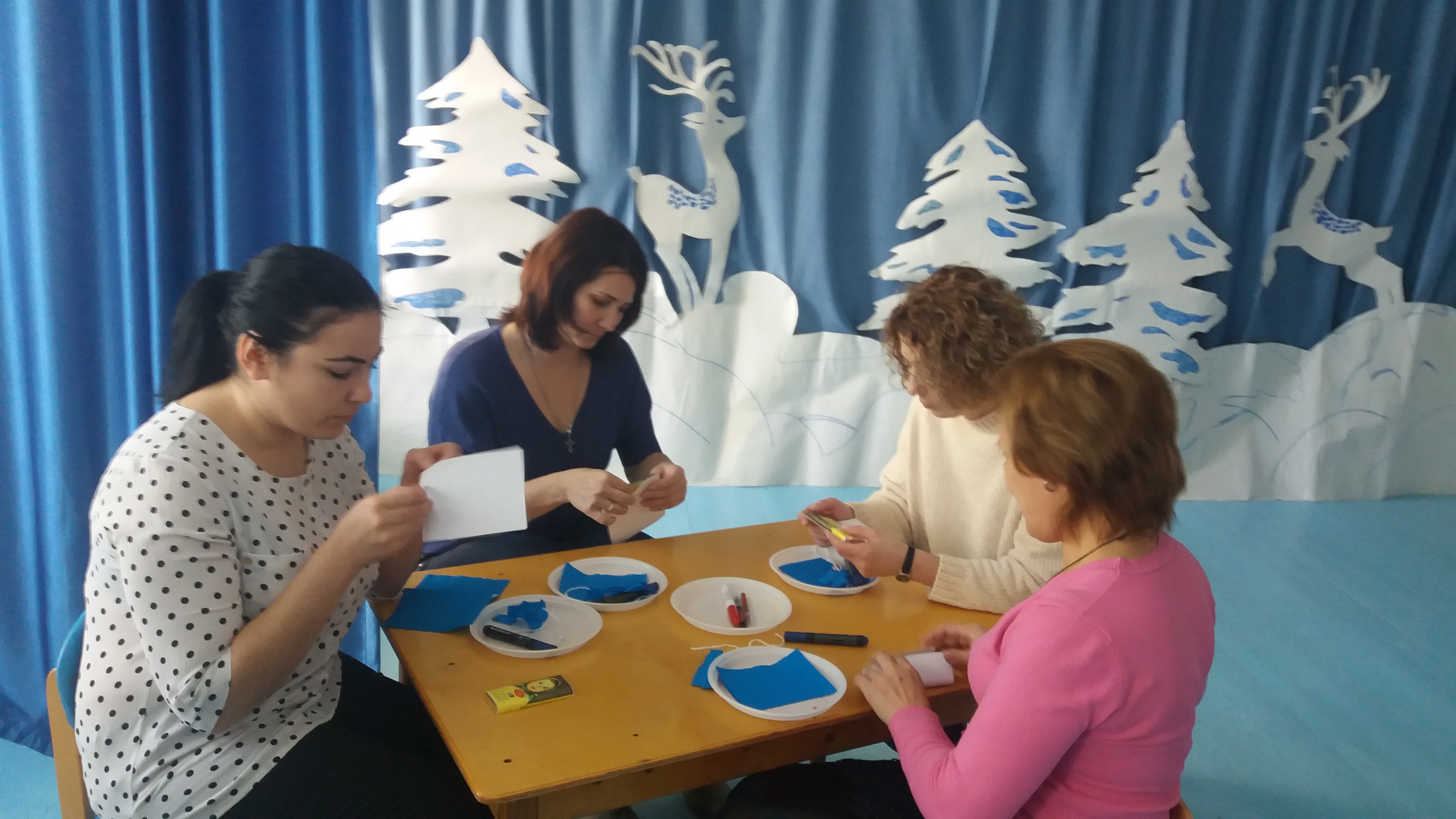 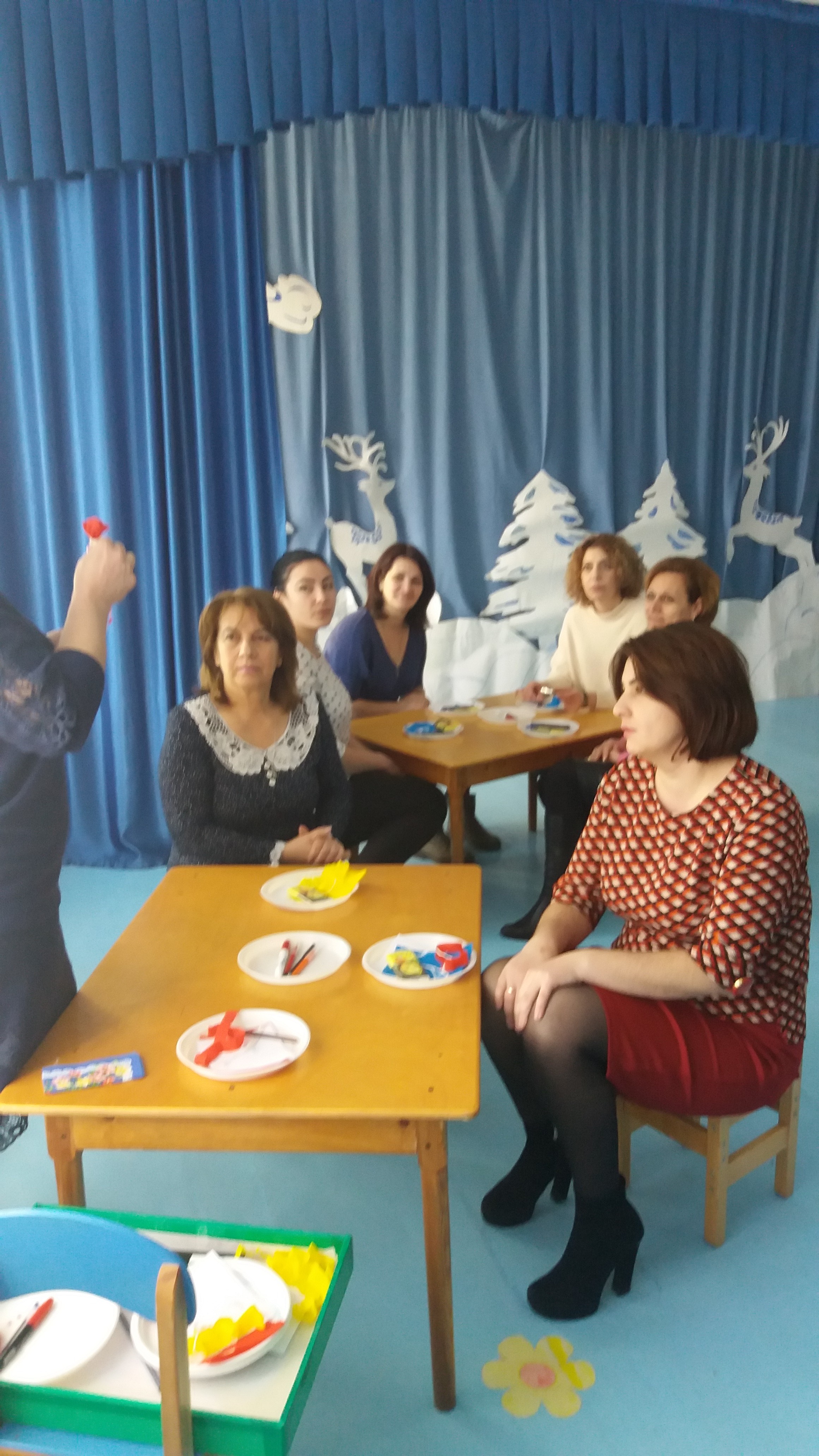 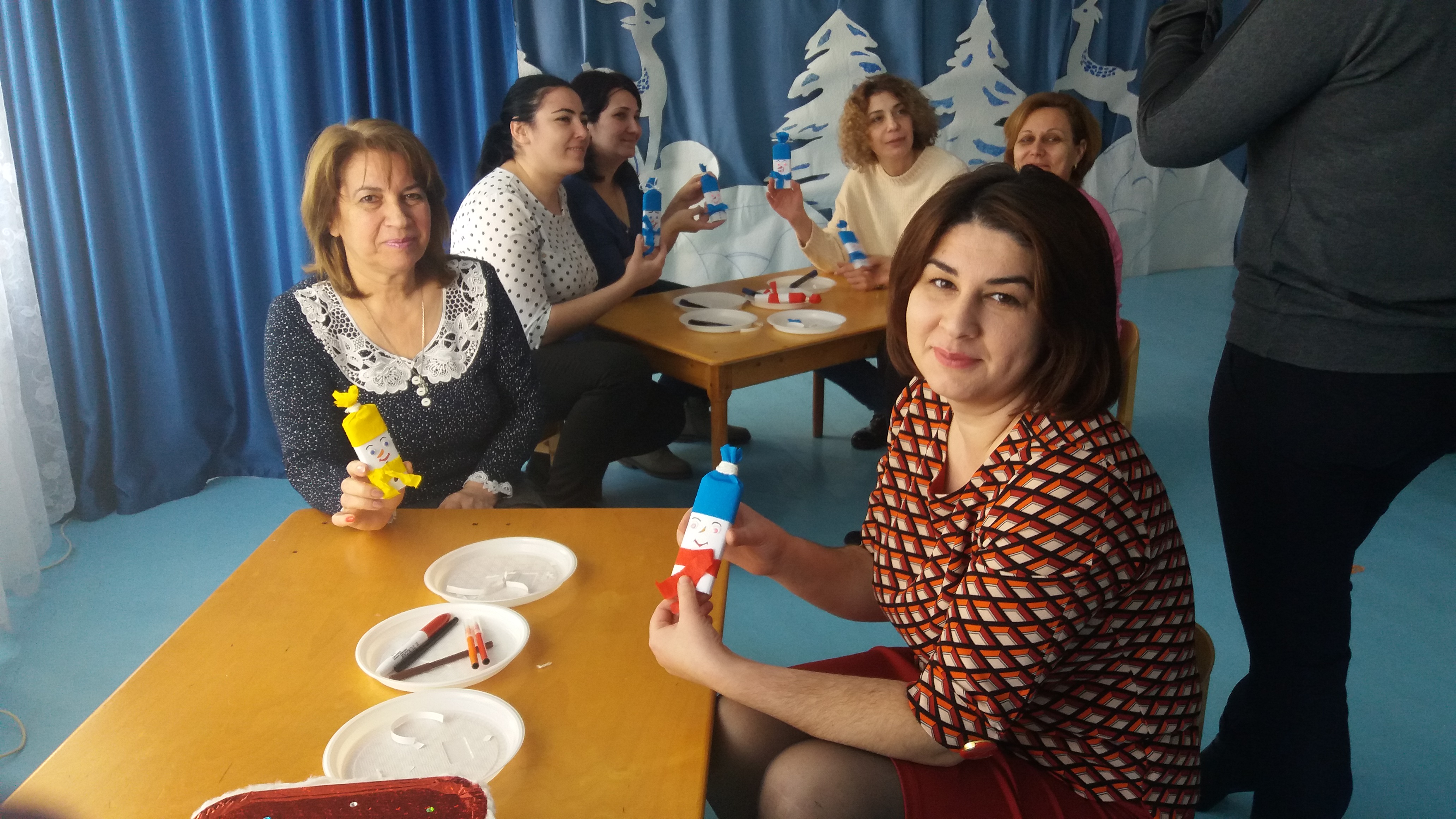 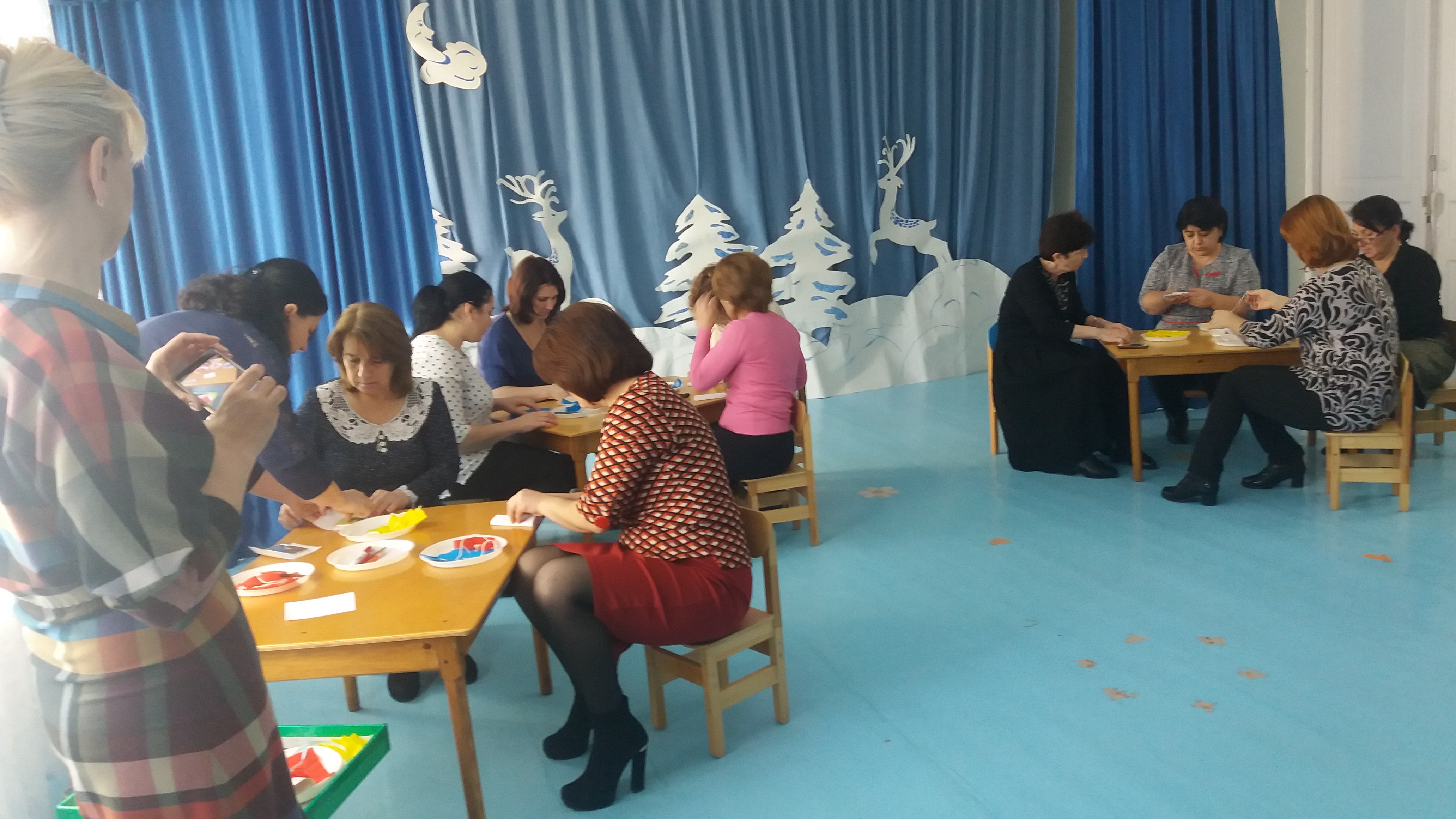 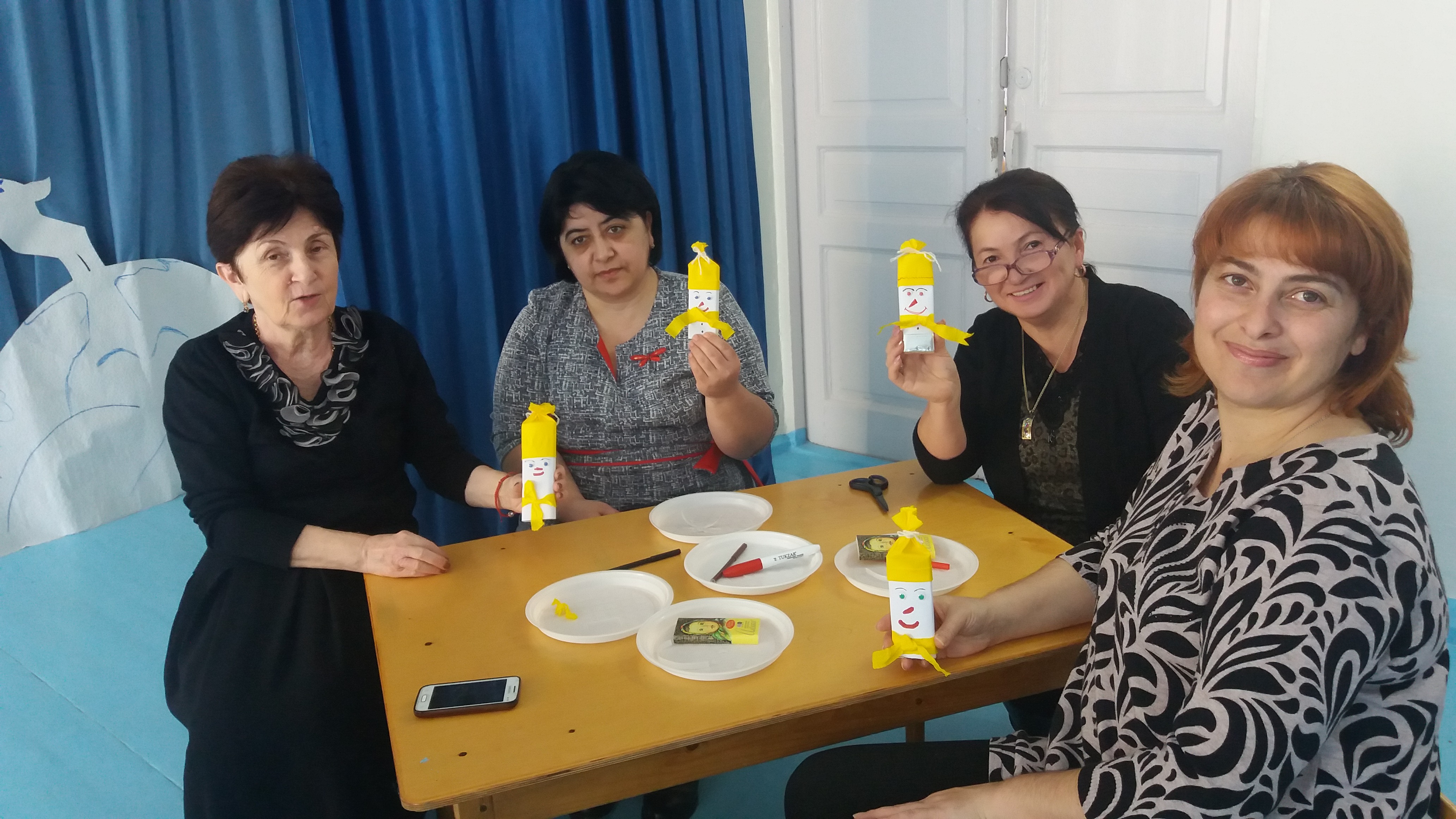 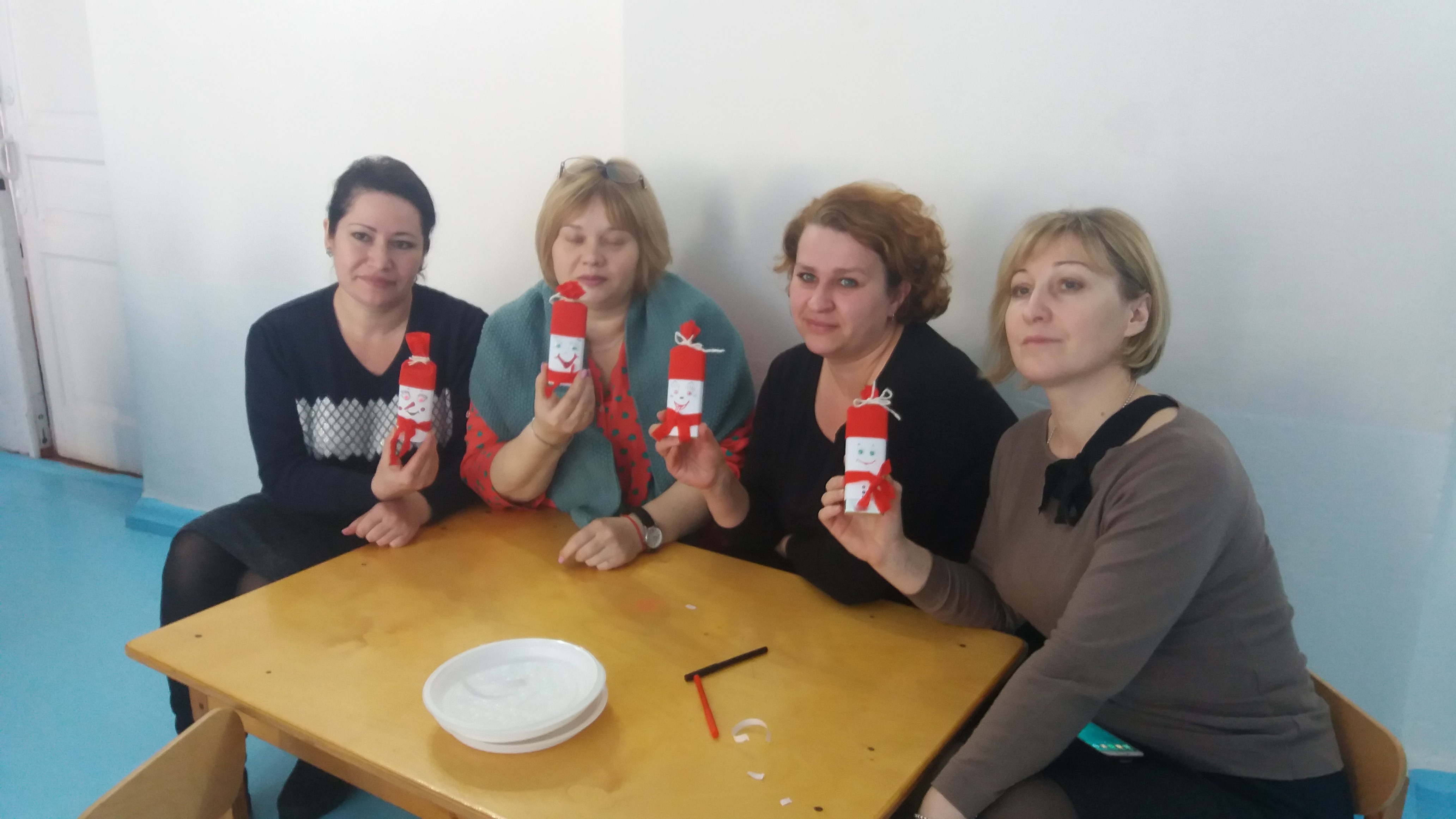 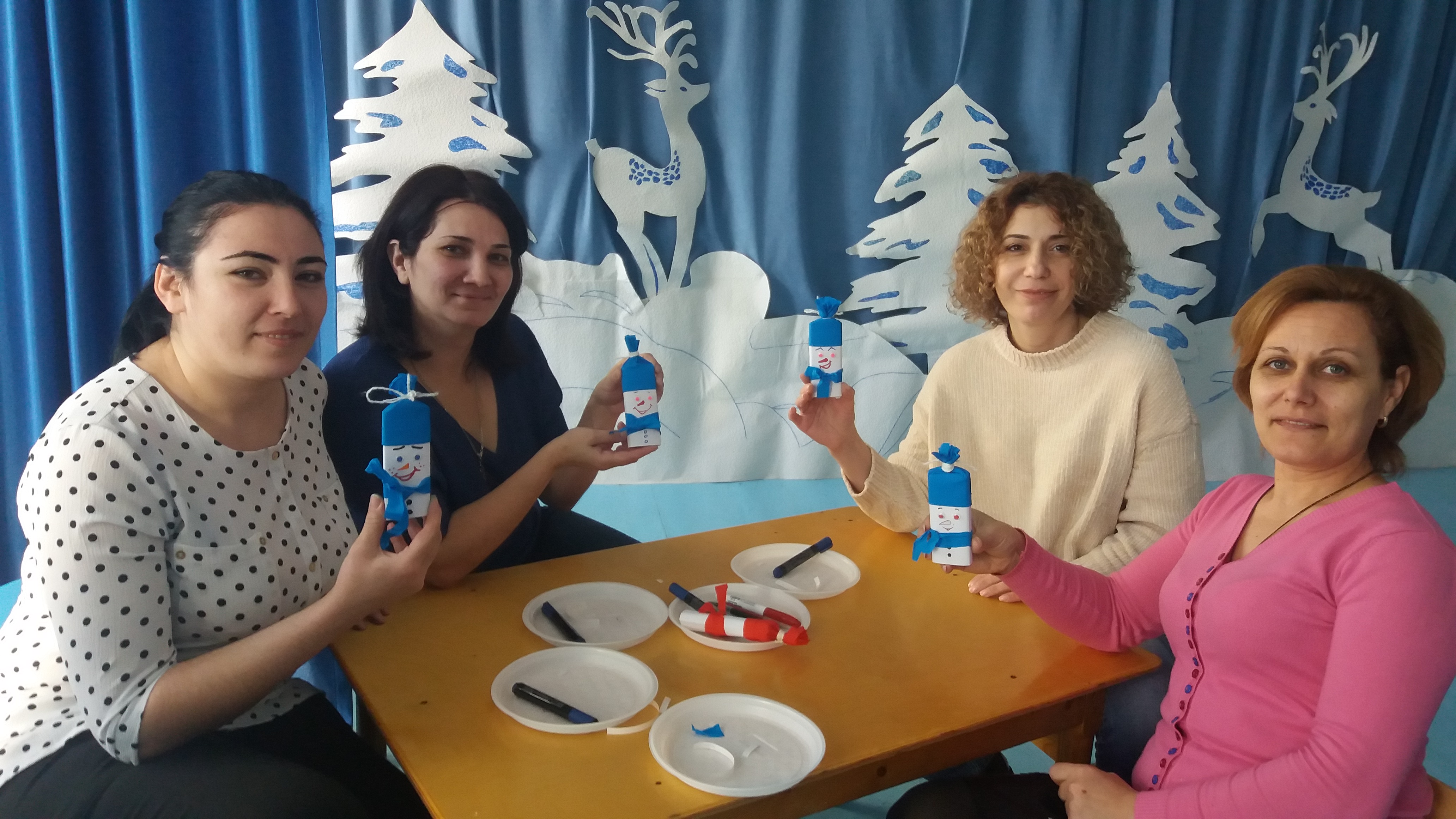 